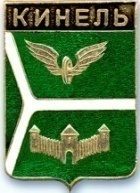 ДУМА ГОРОДСКОГО ОКРУГА КИНЕЛЬ САМАРСКОЙ ОБЛАСТИРЕШЕНИЕРассмотрев предложенные изменения в бюджет городского округа Кинель Самарской области на 2021 год и на плановый период 2022 и 2023 годов, Дума городского округа Кинель Самарской областиРЕШИЛА:1. Внести  в  решение Думы  городского округа Кинель  Самарской области от 17.12.2020 г. № 29 «О бюджете городского округа Кинель на 2021 год и на плановый период 2022 и 2023 годов» (с изменениями от 28.01. 2021г., от 16.03.2021г.) следующие изменения: В пункте 1:в абзаце втором цифру «2048011» заменить цифрой «2052687»;в абзаце третьем цифру «2150354» заменить цифрой «2155030».В пункте 5 цифру «5513» заменить цифрой «5541».В пункте 7:в абзаце втором цифру «1621952» заменить цифрой «1622277».1.4.  Приложение  4  «Ведомственная структура  расходов бюджета городского округа на 2021 год» изложить в новой редакции согласно Приложению 1 к настоящему решению.1.5. Приложение  6  «Распределение  бюджетных  ассигнований по разделам, подразделам, целевым статьям (муниципальным программам городского округа и непрограммным направлениям деятельности), группам и подгруппам видов расходов классификации  расходов бюджета городского округа на 2021 год» изложить в новой редакции согласно Приложению 2 к настоящему решению.1.6. Приложение  8  «Источники   внутреннего   финансирования дефицита  бюджета городского округа на 2021 год» изложить в новой редакции согласно Приложению 3 к настоящему решению.1.7. Приложение  9  «Источники   внутреннего   финансирования дефицита  бюджета городского округа на плановый  период 2022 и 2023 годов» изложить в новой редакции согласно Приложению 4 к настоящему решению.1.8. Приложение  10  «Программа муниципальных внутренних заимствований городского округа на  2021год и плановый период 2022 и 2023 годов» изложить в новой редакции согласно Приложению 5 к настоящему решению.        2. Официально опубликовать настоящее решение. 3. Настоящее решение вступает в силу на следующий день после  дня его официального опубликования.Председатель Думы городского округа                                        Кинель Самарской области                                                          А.А. СанинИ.о. Главы городского округа Кинель                                       Самарской области    				                                 А.А. Прокудин	                        . Кинель, ул. Мира, д. 42а. Кинель, ул. Мира, д. 42а. Кинель, ул. Мира, д. 42а. Кинель, ул. Мира, д. 42а. Кинель, ул. Мира, д. 42а. Кинель, ул. Мира, д. 42а. Кинель, ул. Мира, д. 42аТел. 2-19-60, 2-18-80Тел. 2-19-60, 2-18-80Тел. 2-19-60, 2-18-80«22»апреля2021г.г.№46О внесении изменений в решение Думы городского округа Кинель Самарской области от 17.12.2020 г. № 29 «О бюджете городского округа Кинель Самарской области  на 2021 год и на плановый период 2022 и 2023 годов» (с изменениями от 28.01. 2021г., от 16.03.2021г.)